Ո Ր Ո Շ ՈՒ Մ18 հունվարի 2022 թվականի   N 53-Ա ԱՆՀԱՏ ՁԵՌՆԱՐԿԱՏԵՐ ԼՈՒՍԻՆԵ ՍՏԵՓԱՆՅԱՆԻՆ ԺԱՄԸ 24-00-ԻՑ ՀԵՏՈ   ԱՇԽԱՏԵԼՈՒ ԹՈՒՅԼՏՎՈՒԹՅՈՒՆ ՏԱԼՈՒ ՄԱՍԻՆ    Ղեկավարվելով «Տեղական ինքնակառավարման մասին» ՀՀ օրենքի 35-րդ հոդվածի 1-ին մասի 24-րդ կետով, հիմք ընդունելով համայնքի ավագանու 2021թ. դեկտեմբերի 29-ի «Կապան համայնքում տուրքերի և վճարների դրույքաչափեր սահմանելու մասին» թիվ 142-Ն որոշման թիվ 1 հավելվածի 11-րդ կետի 2-րդ ենթակետը և հաշվի առնելով ԱՁ Լուսինե Ստեփանյանի ժամը 24-00-ից հետո աշխատելու համար թույլտվություն ստանալու մասին 17.01.2022 թվականի հայտը, որոշում եմ1.Տալ թույլտվություն 2022 թվականի համար ԱՁ Լուսինե Ստեփանյանին /ՀՎՀՀ 82538616/ Կապան  քաղաքի Սպանդարյան փողոցի  թիվ 41/1 հասցեում գտնվող զվարճանքի օբյեկտում ժամը 24-00-ից հետո աշխատելու համար:ՀԱՄԱՅՆՔԻ ՂԵԿԱՎԱՐԻ ԱՌԱՋԻՆ ՏԵՂԱԿԱԼ                     ԳՈՌ ԹԱԴԵՎՈՍՅԱՆ2022թ. հունվարի  18
        ք. Կապան
ՀԱՅԱՍՏԱՆԻ ՀԱՆՐԱՊԵՏՈՒԹՅԱՆ ԿԱՊԱՆ ՀԱՄԱՅՆՔԻ ՂԵԿԱՎԱՐ
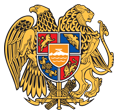 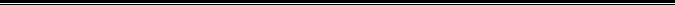 Հայաստանի Հանրապետության Սյունիքի մարզի Կապան համայնք 
ՀՀ, Սյունիքի մարզ, ք. Կապան, +374-285-42036, 060521818, kapan.syuniq@mta.gov.am